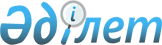 О внесении дополнений в постановление акимата Западно-Казахстанской области от 15 апреля 2014 года № 61 "Об утверждении регламента государственной услуги "Выдача справок о наличии личного подсобного хозяйства"
					
			Утративший силу
			
			
		
					Постановление акимата Западно-Казахстанской области от 28 октября 2014 года № 279. Зарегистрировано Департаментом юстиции Западно-Казахстанской области 20 ноября 2014 года № 3694. Утратило силу - постановлением акимата Западно-Казахстанской области от 21 июля 2015 года № 180      Сноска. Утратило силу - постановлением акимата Западно-Казахстанской области от 21.07.2015 № 180 (вводится в действие по истечении десяти календарных дней после дня первого официального опубликования).

      Руководствуясь Законами Республики Казахстан от 23 января 2001 года "О местном государственном управлении и самоуправлении в Республике Казахстан", от 15 апреля 2013 года "О государственных услугах" и в соответствии с приказом Министра экономики и бюджетного планирования Республики Казахстан от 14 августа 2013 года № 249 "Об утверждении Правил по разработке стандартов и регламентов государственных услуг" акимат Западно-Казахстанской области ПОСТАНОВЛЯЕТ:

      1. Внести в постановление акимата Западно-Казахстанской области от 15 апреля 2014 года № 61 "Об утверждении регламента государственной услуги "Выдача справок о наличии личного подсобного хозяйства" (зарегистрированное в Реестре государственной регистрации нормативных правовых актов за № 3527, опубликованное 7 июня 2014 года в газетах "Орал өңірі" и "Приуралье") следующие дополнения:

      1) регламент государственной услуги "Выдача справок о наличии личного подсобного хозяйства", утвержденный указанным постановлением, дополнить пунктом 12 следующего содержания:

      "12. Подробное описание последовательности процедур (действий), взаимодействий структурных подразделений (сотрудников) услугодателя в процессе оказания государственной услуги, отражается в справочнике бизнес-процессов оказания государственной услуги согласно приложению 4 к настоящему регламенту.";

      2) регламент государственной услуги "Выдача справок о наличии личного подсобного хозяйства", утвержденный указанным постановлением, дополнить приложением 4 согласно приложению данного постановления.

      2. Государственному учреждению "Управление сельского хозяйства Западно-Казахстанской области" (М. К. Унгарбеков) обеспечить государственную регистрацию данного постановления в органах юстиции, его официальное опубликование в информационно-правовой системе "Әділет" и в средствах массовой информации.

      3. Контроль за исполнением настоящего постановления возложить на заместителя акима Западно-Казахстанской области А. К. Утегулова.

      4. Настоящее постановление вводится в действие по истечении десяти календарных дней после дня первого официального опубликования.

 Справочник бизнес-процессов оказания государственной услуги
"Выдача справок о наличии личного подсобного хозяйства"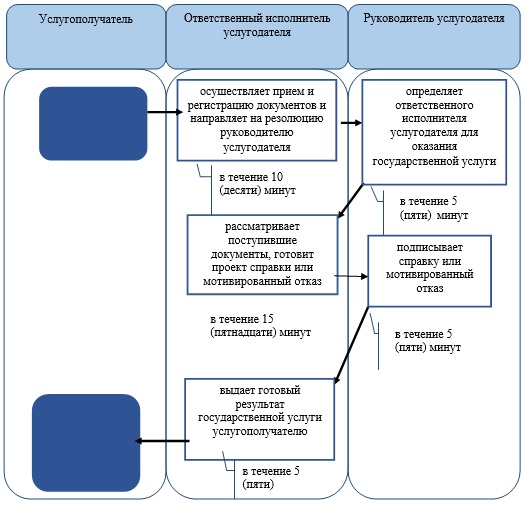 
					© 2012. РГП на ПХВ «Институт законодательства и правовой информации Республики Казахстан» Министерства юстиции Республики Казахстан
				
      Исполняющий обязанностей
акима области

С. Шапкенов
Приложение
к постановлению акимата Западно-Казахстанской области
от 28 октября 2014 года № 279
Приложение 4
к регламенту государственной услуги "Выдача справок о наличии личного подсобного хозяйства"